Publicado en Granada el 18/08/2016 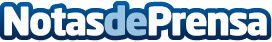 Mucho más que vitaminas para el deportistaHay tiendas en las que encontrar productos de alimentación para deportistas y, luego, hay tiendas online como masvitaminas.com en las que también se puede encontrar casi todo en lo que se refiere a suplementos y dietética deportiva, pero sin salir de casa (o del gimnasio)Datos de contacto:Víctor OsunaNota de prensa publicada en: https://www.notasdeprensa.es/mucho-mas-que-vitaminas-para-el-deportista_1 Categorias: Nutrición Industria Farmacéutica Andalucia Entretenimiento E-Commerce Medicina alternativa Otros deportes Fitness http://www.notasdeprensa.es